.[1-8]     Walk x2, ¼ turn right throughout an anchor step, cross, ¼ turn left and step back, ¼ turn left and step side, drag[9-16]     Cross rock step, 1/8 turn right and step side, step forward, drag, 3/8 turn right tap*Re-start here at the 6th repetition[17-24]    Cross ball change x2, jazz box[25-32]   Bump right hip, bump left hip, step, hold, ball step, hold, ball walkStart again Walking forward on 1Re-start at the 6th repetition: there’s a re-start coinciding with an instrumental 16 counts section.Just need to dance until the 3/8 turn tap section and then re-start from the beginning with the RF walking forward.Enric Nonell:  (+34) 666771697 - ae@linedancepro.com - www.linedancepro.comSugar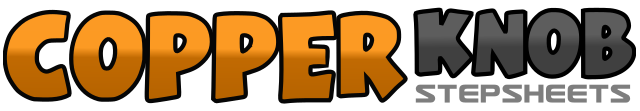 .......Count:32Wall:4Level:Intermediate WCS.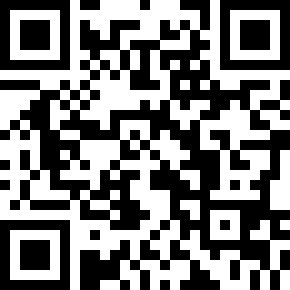 Choreographer:Enric Nonell (ES) - September 2016Enric Nonell (ES) - September 2016Enric Nonell (ES) - September 2016Enric Nonell (ES) - September 2016Enric Nonell (ES) - September 2016.Music:Sugar (feat. Francesco Yates) - Robin SchulzSugar (feat. Francesco Yates) - Robin SchulzSugar (feat. Francesco Yates) - Robin SchulzSugar (feat. Francesco Yates) - Robin SchulzSugar (feat. Francesco Yates) - Robin Schulz........1,2Step RF forward, step LF forward3&4Turn 1/8 right and rock RF forward, recover on LF, turn 1/8 more to right and step RF to right (3:00)5,6Cross LF over RF, ¼ turn left and step RF backward7,8¼ turn left and step LF to left, drag RF toward LF (9:00)1&2Cross rock RF over LF, recover on LF, turn 1/8 to right and step RF to right (10:30)3,4Step LF forward (10:30), drag RF toward LF5,6Tap on ball of RF in place while start turning 3/8 right, tap on ball of LF in place and continue turning7,8Tap on ball of RF in place while continue turning, tap on ball of LF in place to end the 3/8 right turn (end looking 3:00)1&2Cross RF over LF, rock on ball of LF to left, recover on RF3&4Step LF forward, step RF together, step LF forward5-8Step RF forward, cross LF over RF, step RF backward, step LF to left1,2Touch RF to right diagonal forward and bump right hip, step on RF3,4Touch LF to left diagonal forward and bump left hip, step on LF5,6Rock on RF forward, hold&7,8Step together on ball of RF, step LF forward, hold&Step together on ball of LF